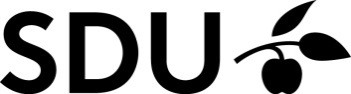 RisikooverblikDenne skabelon er en del af SDU’s projektmodel.Risikooverblik bruges til at give styregruppen eller andre relevante fora et overblik over risikosituationen undervejs i projektet. Projektets risici overføres fra en risikoanalyse eller fra risikologgen.Status på projektets risiciVægtning af sandsynlighedVægtning af konsekvensBetydning af scoringstalletStatus på projektets risiciRisikoprofilHer kan projektets risici skrives ind med nr. eller antal.ProjekttitelSagsnummerSidst redigeret afSidst redigeret denNr.RisikotitelBeskrivelse af risikoAfhjælpende handlingerEjerStatusSKNuv. scoreTidl. score1UsandsynligtDet anses for næsten udelukket, at en hændelse kan forekomme.2Mindre sandsynligtDet forventes ikke, at der vil komme en hændelse.3SandsynligtEn hændelse vil kunne forekomme. 4Meget sandsynligtDet anses for ret sandsynligt, at en hændelse kan forekomme.5ForventetDet forventes, at der vil komme en hændelse.1UvæsentligIkke nogen særlig påvirkning eller gene.2BegrænsetMindre meromkostninger, ekstra ressourcetræk og justering af planlagte aktiviteter og leverancer.3VæsentligVæsentlige meromkostninger eller tab, brug for ekstra ressourcer, og medfører revurdering af vigtige aktiviteter og leverancer.4AlvorligVæsentlige meromkostninger eller tab der er vanskelige at acceptere, brug for ekstra ressourcer, og medfører revurdering af vigtige aktiviteter og leverancer.5UacceptabelStore meromkostninger eller tab, ikke muligt at skaffe de nødvendige ressourcer, ikke muligt at gennemføre vigtige aktiviteter, og leverancer kan ikke leveres.1-4LavAfhjælpende eller mitigerende handlinger behøves nok ikke.For usandsynlige risici, undtaget hvis konsekvensen er uacceptabel.For mindre sandsynlige risici med uvæsentlig eller begrænset konsekvens.For sandsynlige eller meget sandsynlige risici med uvæsentlig konsekvens.5-16MellemDer bør være øget opmærksomhed og afhjælpende handlinger bør sættes i værk.For usandsynlige risici med uacceptabel konsekvens.For mindre sandsynlige risici med væsentlig, alvorlig eller uacceptabel konsekvens.For sandsynlige risici, undtaget med uvæsentlig konsekvens.For meget sandsynlige risici med begrænset, væsentlig eller alvorlig konsekvens. For forventede risici med uvæsentlig konsekvens.20-25HøjVæsentlige meromkostninger eller tab, brug for ekstra ressourcer, og medfører revurdering af vigtige aktiviteter og leverancer.Nr.RisikotitelBeskrivelse af risikoAfhjælpende handlingerEjerStatusSKNuv. scoreTidl. score1-41-41-41-4KonsekvensKonsekvensKonsekvensKonsekvens123444812163369122246811234